            Dirigenti Scuole Autonome e Libere Associazione professionale dirigenti scuole statali e paritarie  - Ente qualificato dal MIUR alla formazionein collaborazione con   Ass.professionale docenti       A.I.M.C.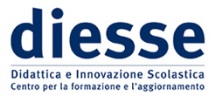 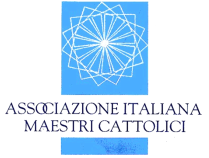      Edizioni scientifiche ed universitarie          “Dirigere scuole”                                      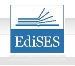 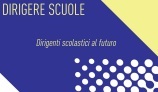 CONCORSO PER DIRIGENTI DI SCUOLE STATALI 2017PERCORSO DI PREPARAZIONE  Costi e Iscrizioni  CostiPer la Fase 1 (Preparazione alla prova di preselezione ed alla prova scritta) il costo di 500€ (400€ per soci associazioni promotrici) e comprende:  *   partecipazione al corso intensivo residenziale (escluse le spese di viaggio e soggiorno – per queste il corsista prenderà contatto diretto con il centro congressi);*   accesso on-line al simulatore di test;  *   partecipazione al gruppo regionale con un tutor per la correzione delle prove scritte indicate nel programma;*   utilizzo  piattaforma  on-line con materiale didattico, schede tematiche, bibliografie, biblioteche informatiche, forum;  *   acquisto fortemente agevolato dei  testi  EdiSES;  *   utilizzo gratuito di tutti  servizi di DiSAL ;  *   servizio personalizzato di tutorato a distanza  in piattaforma dedicata per le informazioni sul concorso;  *   utilizzo di un forum di confronto fra candidati iscritti. Tutti i  servizi on-line saranno usufruibili fino alla pubblicazione degli esiti della prova. Ai candidati che non saranno ammessi alle prove scritte dopo l’eventuale prova preselettiva DiSAL rimborserà il 50% della quota versata. Per la Fase 2 (Preparazione alla prova orale) il costo di 400€ (300€ per soci associazioni promotrici) e  comprende:   *   gruppi di tutorato (di 5 candidati) per la prova orale;   *   utilizzo di tutti gli stessi servizi on-line della Fase 1; *   acquisto fortemente agevolato dei  testi EdiSES;  *   utilizzo gratuito di tutti  servizi di DiSAL;  *   servizio personalizzato di tutorato a distanza  in piattaforma dedicata;  *   utilizzo di un forum di confronto fra candidati iscritti. Tutti i servizi on-line saranno usufruibili fino al termine della prova orale.Per l’adesione al percorso integralmente e unicamente on-line costo complessivo per le due fasi  di 600€ (500€  per soci associazioni promotrici ) e comprende tutti i servizi sopra descritti ad esclusione della partecipazione al corso residenziale ed alle attività in presenza dei gruppi regionali. Un tutorato personalizzato a distanza fornirà tutti i materiali e i documenti sopra indicat, provvedendo alla somministrazione e correzione delle prove scritte ed alla guida alla prova orale.Modalità iscrizione L’iscrizione dovrà avvenire entro le ore 24.00 di mercoledì 30 agosto 2017.L’iscrizione avviene compilando obbligatoriamente il modulo Iscrizioni corso concorso online all’inizio di questa pagina del sito.All’atto della iscrizione occorre provvedere al pagamento della quota di iscrizione indicata secondo due possibilitàVersamento con bonifico bancario. Il versamento va effettuato con bonifico bancario all’ IBAN: IT50F0569633840000029440X25 intestato a “Associazione DiSAL” con causale “Concorso dirigenza scolastica 2017”.  I dati del bonifico vanno inviati alla mail: segreteria@disal.itPagamento con carta del docente (L. 107/2015 DCPM 28/11/2016). Per poter usufruire del bonus docenti di scuola statale il docente interessato può chiedere informazioni alla Segreteria DiSAL : segreteria@disal.it  tel.  02/69000940.Nel caso di rinuncia alle singole Fasi, prima dell’avvio della attività, la quota verrà restituita ad esclusione di 100€ a titolo di riconoscimento delle attività di preparazione a cura della segreteria nazionale.Esonero dal servizio Tutte le attività, compreso il Corso residenziale di Napoli, sono riconosciute dal MIUR in quanto svolto da Di.S.A.L. Associazione professionale soggetto qualificato per la formazione del personale della scuola (Direttiva n. 90/2003 e 170/2016).  Al termine del Corso residenziale verrà rilasciato attestato di partecipazione.  Il Corso residenziale si configura come attività di formazione (per complessive 20 ore). Tutte le informazioni verranno comunicate successivamente agli iscritti tramite la mail indicata nelmodulo di iscrizione.Sede nazionale  Via Legnone 20, 20158   Milano   -     tel. 02-69000940   -    email: segreteria@disal.it